Правила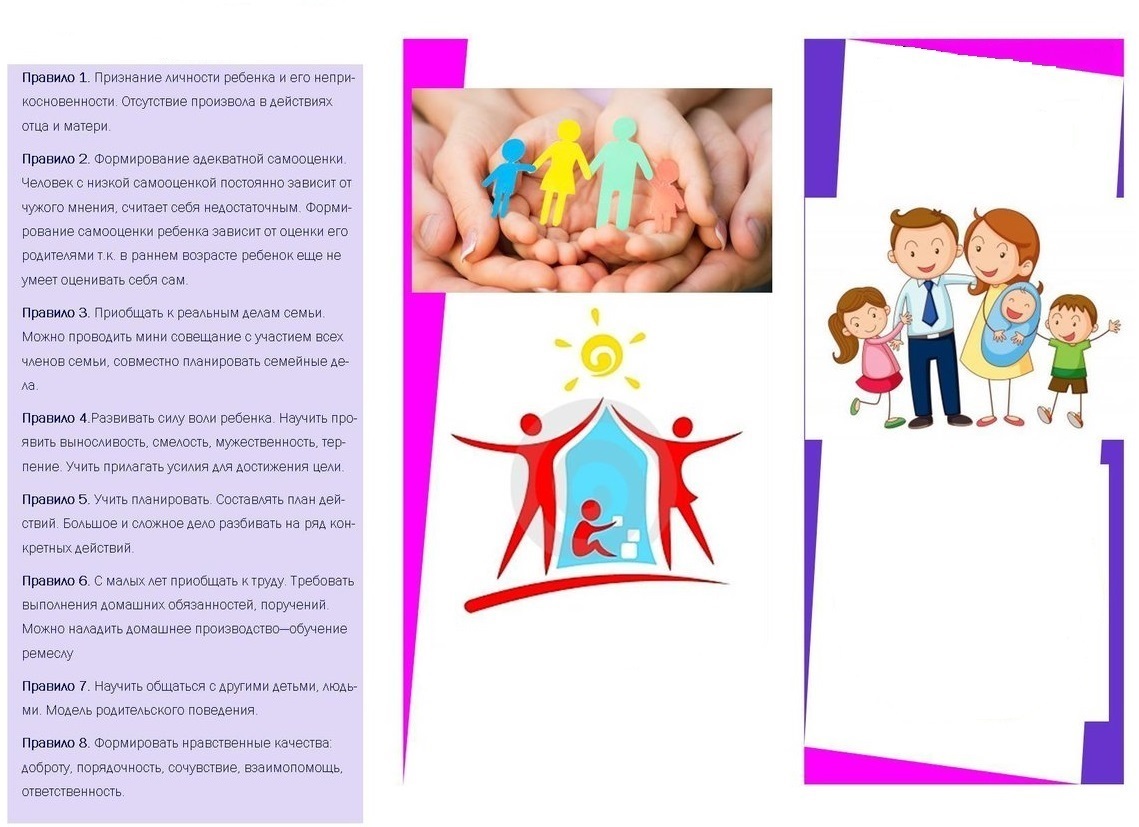 семейного воспитанияЧто вы можете сделать, чтобы способствовать миру во всем мире? Просто идите к себе домой и любите свою семью.                     Мать ТерезаРОЛЬ СЕМЬИ В ВОСПИТАНИИ РЕБЁНКА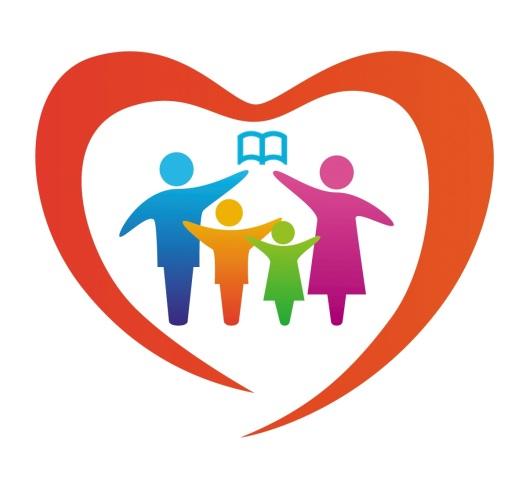 пос. Бабынино, 2019 г.Три способа открыть ребёнку свою любовь.1. Слово. Называйте ребенка ласковыми именами, придумывайте домашние прозвища, рассказывайте сказки, пойте колыбельные, и пусть в вашем голосе звучит нежность, нежность и только нежность.2. Прикосновение. Иногда достаточно взять ребенка за руку, погладить по волосам, поцеловать, чтобы он перестал плакать и капризничать. А потому, как можно больше ласкайте своего ребенка, не обращая внимания на советы многоопытных родителей.Психологи пришли к выводу, что физический контакт с матерью стимулирует физиологическое и эмоциональное развитие ребенка. Переласкать его, считают психологи, невозможно.3. Взгляд.  Не разговаривайте с ребенком, стоя к нему спиной или вполоборота, не кричите ему из соседней комнаты. Подойдите, посмотрите ему в глаза и скажите то, что хотите.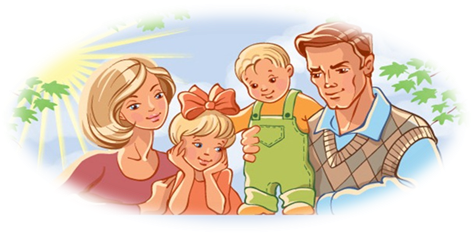 Рецепт семейного счастьяВозьмите чашу терпения, влейте в неё полную чашу любви, добавьте две горсти заботы, плесните немного щедрости, посыпьте пониманием и уважением, подогрейте на искрах задорного детского смеха и украсьте семейными традициями!Работа, хобби, увлечения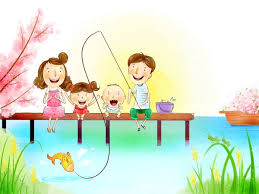 В счастливых семьях все члены работают или чем-то занимаются, у каждого есть увлечение, которое приносит радость.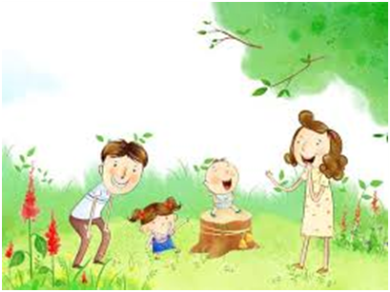 Взаимные уступкиУмение уступать позволяет членам семьи избежать ссор и конфликтов, нужно считаться с мнением каждого.Без жестких правил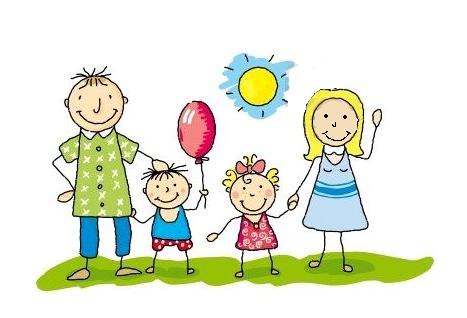 В счастливых семьях живут по правилам, но есть—воздух свободы. Здесь присутствуют лёгкость в отношений, доверие, уважение, любовь.Место для уединения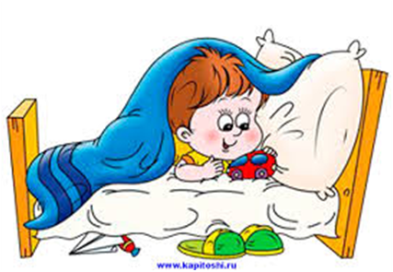 У каждого члена семьи есть место, где он может побыть один, в тишине, почитать, подумать. 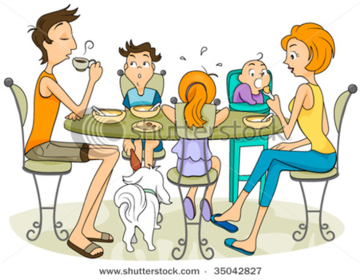 Вечерняя трапезаВсе члены счастливой семьи обычно собираются за одним столом, ужинают  и обсуждают новости, делятся впечатлениями, шутят.Обручальные кольца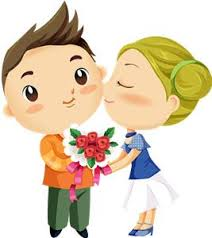 В счастливых семьях  супруги носят кольца. Это знак признания своей семьи и принадлежности родителей друг другу.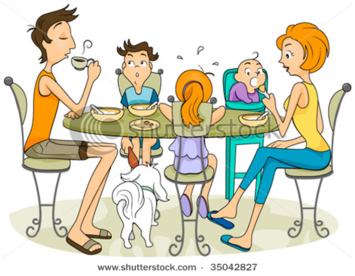 Семейное счастьепритча В одном маленьком городе живут по соседству две семьи. Одни супруги постоянно ссорятся, виня друг друга во всех бедах, а другие в своей половинке души не чают. Дивится строптивая хозяйка счастью соседки. Завидует. Говорит мужу:– Пойди, посмотри, как у них так получается, чтобы все гладко и тихо.Пришел тот к соседям, зашел тихонечко в дом и спрятался в укромном уголке. Наблюдает. А хозяйка веселую песенку напевает, и порядок в доме наводит. Вазу дорогую как раз от пыли вытирает. Вдруг позвонил телефон, женщина отвлеклась, а вазу поставила на краешек стола, да так, что вот-вот упадет.Но тут ее мужу что-то понадобилось в комнате. Зацепил он вазу, та упала и разбилась. "Что будет-то?", – думает сосед.Подошла жена, вздохнула с сожалением, и говорит мужу:– Прости, дорогой. Я виновата. Так небрежно ее на стол поставила.– Что ты, милая? Это я виноват. Торопился и не заметил вазу. Ну да, ладно. Не было бы у нас большего несчастья.…Больно защемило сердце у соседа. Пришел он домой расстроенный. Жена к нему:– Ну что ты так долго? Посмотрел?– Да!– Ну и как там у них? – У них-то все виноваты. А вот у нас все правы…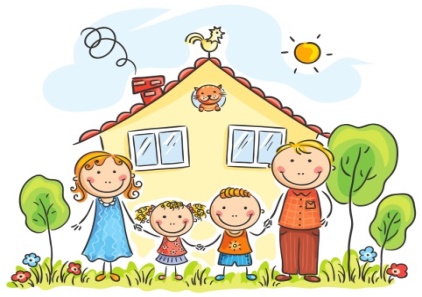 